ДЕПАРТАМЕНТ ПРИРОДНЫХ РЕСУРСОВ И ЭКОЛОГИИВОРОНЕЖСКОЙ ОБЛАСТИПРИКАЗот 6 сентября 2018 г. N 513О СОЗДАНИИ КОМИССИИ ПО ОРГАНИЗАЦИИ ДЕЯТЕЛЬНОСТИ ОБЩЕСТВЕННЫХИНСПЕКТОРОВ ПО ОХРАНЕ ОКРУЖАЮЩЕЙ СРЕДЫВ соответствии с Федеральным законом от 10.01.2002 N 7-ФЗ "Об охране окружающей среды", Приказом Минприроды России от 12.07.2017 N 403 "Об утверждении порядка организации деятельности общественных инспекторов по охране окружающей среды" приказываю:1. Создать Комиссию по организации деятельности общественных инспекторов по охране окружающей среды (далее - Комиссия).2. Утвердить прилагаемый состав Комиссии.3. Утвердить прилагаемое Положение о Комиссии.4. Контроль за исполнением настоящего приказа возложить на заместителя руководителя департамента природных ресурсов и экологии Воронежской области Царева А.Г.(в ред. приказа департамента природных ресурсов и экологии Воронежской области от 01.04.2021 N 150)Временно исполняющий обязанностируководителя департаментаА.Ф.КАРЯКИНУтвержденприказомдепартамента природных ресурсови экологии Воронежской областиот 06.09.2018 N 513СОСТАВКОМИССИИ ПО ОРГАНИЗАЦИИ ДЕЯТЕЛЬНОСТИ ОБЩЕСТВЕННЫХИНСПЕКТОРОВ ПО ОХРАНЕ ОКРУЖАЮЩЕЙ СРЕДЫУтвержденоприказомдепартамента природных ресурсови экологии Воронежской областиот 06.09.2018 N 513ПОЛОЖЕНИЕО КОМИССИИ ПО ОРГАНИЗАЦИИ ДЕЯТЕЛЬНОСТИ ОБЩЕСТВЕННЫХИНСПЕКТОРОВ ПО ОХРАНЕ ОКРУЖАЮЩЕЙ СРЕДЫ1. Общие положения1. Комиссии по организации деятельности общественных инспекторов по охране окружающей среды образована в целях организации деятельности общественных инспекторов по охране окружающей среды.2. Комиссия в своей деятельности руководствуется Федеральным законом от 10.01.2002 N 7-ФЗ "Об охране окружающей среды", Федеральным законом от 21.07.2014 N 212-ФЗ "Об основах общественного контроля в Российской Федерации", Приказом Минприроды России от 12.07.2017 N 403 "Об утверждении порядка организации деятельности общественных инспекторов по охране окружающей среды", Положением о департаменте природных ресурсов и экологии Воронежской области, утвержденным постановлением Правительства Воронежской области от 10.05.2012 N 382, иными нормативно-правовыми актами в области охраны окружающей среды и природопользования и организации общественного контроля.(в ред. приказа департамента природных ресурсов и экологии Воронежской области от 14.07.2023 N 305)2. Состав комиссии3. Комиссия формируется в составе председателя Комиссии, заместителя председателя Комиссии и ее членов из числа должностных лиц департамента природных ресурсов и экологии Воронежской области (далее - Департамент). Состав комиссии утверждается приказом Департамента.4. В заседаниях Комиссии могут принимать участие члены Общественного совета, образованного при Департаменте.3. Полномочия комиссии5. Комиссия в порядке, установленном Приказом Минприроды России от 12.07.2017 N 403 "Об утверждении порядка организации деятельности общественных инспекторов по охране окружающей среды":5.1. Рассматривает заявления граждан:- о присвоении статуса общественного инспектора по охране окружающей среды;- о продлении срока действия удостоверения общественного инспектора по охране окружающей среды;- о прекращении статуса общественного инспектора по охране окружающей среды.5.2. Принимает решения:- о присвоении гражданину статуса общественного инспектора по охране окружающей среды;- об отказе в присвоении гражданину статуса общественного инспектора по охране окружающей среды;- о продлении срока действия удостоверения общественного инспектора по охране окружающей среды;- об отказе в продлении срока действия удостоверения общественного инспектора по охране окружающей среды;- о прекращении статуса общественного инспектора по охране окружающей среды.4. Организация работы комиссии6. Заседания Комиссии проводятся по мере необходимости.7. Заседание Комиссии проводит председатель Комиссии.8. Решения Комиссии оформляются протоколами. Протокол заседания Комиссии подписывается председателем Комиссии.9. Заседание Комиссии правомочно, если на нем присутствует более половины от общего числа членов Комиссии.10. Члены Комиссии участвуют в ее заседаниях лично и не вправе делегировать свои полномочия иным лицам. В случае невозможности присутствия члена Комиссии на заседании Комиссии по уважительной причине он обязан заблаговременно известить об этом председателя Комиссии.11. Решение Комиссии принимается большинством голосов от общего числа членов Комиссии, присутствующих на заседании.12. В случае отсутствия председателя Комиссии его обязанности выполняет заместитель председателя Комиссии.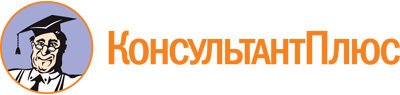 Приказ Департамента природных ресурсов и экологии Воронежской обл. от 06.09.2018 N 513
(ред. от 14.07.2023)
"О создании комиссии по организации деятельности общественных инспекторов по охране окружающей среды"
(вместе с "Положением о комиссии по организации деятельности общественных инспекторов по охране окружающей среды")Документ предоставлен КонсультантПлюс

www.consultant.ru

Дата сохранения: 19.11.2023
 Список изменяющих документов(в ред. приказов департамента природных ресурсов и экологии Воронежскойобласти от 13.11.2018 N 666, от 07.08.2019 N 322, от 28.05.2020 N 243,от 01.04.2021 N 150, от 28.09.2022 N 373, от 14.07.2023 N 305)Список изменяющих документов(в ред. приказов департамента природных ресурсов и экологииВоронежской области от 28.09.2022 N 373, от 14.07.2023 N 305)Царев Александр Григорьевич- заместитель руководителя департамента природных ресурсов и экологии Воронежской области, председатель комиссииШишкин Михаил Владимирович- заместитель начальника отдела государственного экологического надзора департамента природных ресурсов и экологии Воронежской области, заместитель председателя комиссииАнищенко Игорь Сергеевич- ведущий советник отдела правового обеспечения департамента природных ресурсов и экологии Воронежской области, секретарь комиссииЧлены комиссии:Члены комиссии:Гурова Светлана Викторовна- заместитель руководителя департамента природных ресурсов и экологии Воронежской областиВострикова Наталья Николаевна- начальник отдела лицензирования недропользования департамента природных ресурсов и экологии Воронежской областиСорокин Андрей Сергеевич- начальник отдела водных ресурсов департамента природных ресурсов и экологии Воронежской областиЩеренкова София Викторовна- начальник отдела правового обеспечения департамента природных ресурсов и экологии Воронежской областиСписок изменяющих документов(в ред. приказа департамента природных ресурсов и экологии Воронежскойобласти от 14.07.2023 N 305)